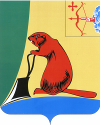 АДМИНИСТРАЦИЯ ТУЖИНСКОГО МУНИЦИПАЛЬНОГО РАЙОНАКИРОВСКОЙ ОБЛАСТИПОСТАНОВЛЕНИЕпгт ТужаО внесении изменений в постановление администрации Тужинского муниципального района  от 27.06.2012 № 367. В соответствии с Федеральным законом от 27.07.2010 № 210-ФЗ «Об организации предоставления государственных и муниципальных услуг» на основании типового перечня муниципальных услуг, разработанного на основе анализа действующего законодательства рабочей группой, созданной распоряжением администрации Правительства Кировской области от 18.05.2012 № 60, в целях приведения постановления администрации Тужинского муниципального района в соответствие с действующим законодательством, администрация района ПОСТАНОВЛЯЕТ:Внести  в реестр муниципальных услуг Тужинского муниципального района  (далее – Реестр), утвержденный постановлением администрации района от 27.06.2012     № 367 «Об утверждении реестра муниципальных услуг Тужинского муниципального района Кировской области», следующее изменение:1.1 Раздел 1 «Перечень муниципальных услуг, предоставляемых органами местного самоуправления и муниципальными учреждениями и предприятиями, участвующими в предоставлении муниципальных услуг» Реестра изложить в новой редакции. Прилагается.2. Контроль за исполнением настоящего постановления оставляю за собой.	3. Настоящее постановление вступает в силу с момента официального опубликования в бюллетене муниципальных нормативных правовых актов органов местного самоуправления Тужинский муниципальный район Кировской области.И.о. главы администрации района                                 Н.А. Бушманов                                                                                                                                                                          ПРИЛОЖЕНИЕ                                                                                                                                                                                                          к постановлениюадминистрации района                                                                                                                                                                                                              от 08.11.2012 № 655РЕЕСТР МУНИЦИПАЛЬНЫХ УСЛУГ Тужинского муниципального района Кировской области        08.11.2012№ 655№п/пНаименование услугиСведения об органе местного самоуправления и муниципальном учреждении и предприятии, организации, предоставляющей муниципальные услугиНаименование услуги в соответствии с распоряжением Правительства РФ № 1993-р Иные сведенияРаздел 1. Перечень муниципальных услуг, предоставляемых органами местного самоуправления и муниципальными учреждениями и предприятиями, участвующими в предоставлении муниципальных услугРаздел 1. Перечень муниципальных услуг, предоставляемых органами местного самоуправления и муниципальными учреждениями и предприятиями, участвующими в предоставлении муниципальных услугРаздел 1. Перечень муниципальных услуг, предоставляемых органами местного самоуправления и муниципальными учреждениями и предприятиями, участвующими в предоставлении муниципальных услугРаздел 1. Перечень муниципальных услуг, предоставляемых органами местного самоуправления и муниципальными учреждениями и предприятиями, участвующими в предоставлении муниципальных услугРаздел 1. Перечень муниципальных услуг, предоставляемых органами местного самоуправления и муниципальными учреждениями и предприятиями, участвующими в предоставлении муниципальных услугI. Услуги в сфере образования и наукиI. Услуги в сфере образования и наукиI. Услуги в сфере образования и наукиI. Услуги в сфере образования и науки1Прием заявлений, постановка на учет и зачисление детей в муниципальное образовательное учреждение, реализующее основную образовательную программу дошкольного образования (детские сады) в Тужинском муниципальном районеМКУ Управление образования администрации Тужинского муниципального района  Прием заявлений, постановка на учет и зачисление детей в образовательные учреждения, реализующие основную образовательную программу дошкольного (детские сады)2.Предоставление информации об организации общедоступного и бесплатного дошкольного, начального общего, основного общего, среднего (полного) общего образования, а так же дополнительного образования в муниципальных образовательных учреждениях  Тужинского муниципального районаМКУ Управление образования администрации Тужинского муниципального районаПредоставление информации об организации общедоступного и бесплатного дошкольного, начального общего, основного общего, среднего (полного) общего образования, а так же дополнительного образования в общеобразовательных учреждениях, расположенных на территории субъекта Российской Федерации3. Зачисление в муниципальные образовательные учреждения муниципального образования, реализующие программы начального общего, основного общего, среднего (полного) общего образования в Тужинском муниципальном районе МКУ Управление образования администрации Тужинского муниципального районаЗачисление в образовательное учреждение4.Зачисление детей в муниципальные образовательные учреждения бесплатного дополнительного образования детей в Тужинском муниципальном районеМКУ Управление образования администрации Тужинского муниципального района5.Предоставление информации о текущей успеваемости обучающегося в муниципальном образовательном учреждении Тужинского муниципального районаМКУ Управление образования администрации Тужинского муниципального районаПредоставление информации о текущей успеваемости учащегося, ведение электронного дневника и электронного журнала успеваемости6.Предоставление информации об образовательных программах и учебных планах, рабочих программах учебных курсов, предметов, дисциплин (модулей), годовых календарных  учебных графиках муниципальных общеобразовательных учреждений, расположенных на территории муниципального образования «Тужинский муниципальный район»МКУ Управление образования администрации Тужинского муниципального районаПредоставление информации об образовательных программах и учебных планах, рабочих программах учебных курсов, предметов, дисциплин (модулей) годовых календарных графиках7.Предоставление информации о результатах сданных экзаменов, результатах тестирования в муниципальных образовательных учреждениях Тужинского муниципального района2. Услуги в сфере культуры2. Услуги в сфере культуры2. Услуги в сфере культуры2. Услуги в сфере культуры2. Услуги в сфере культуры8.Предоставление доступа к изданиям, переведенным в электронный вид, хранящимся в муниципальных библиотеках, в том числе к фонду редких книг, с учетом соблюдения требований законодательства Российской Федерации об авторских и смежных правах в  Тужинского муниципального районаМУК «Тужинская ЦБС»9. Предоставление доступа к справочно-поисковому аппарату и базам данных муниципальных библиотек в Тужинском муниципальном районеМУК «Тужинская ЦБС»Предоставление доступа к справочно- поисковому аппарату библиотек, базам данных10.Предоставление информации о времени и месте театральных представлений, филармонических и эстрадных концертов и  гастрольных мероприятий муниципальных учреждений, анонсы данных мероприятий в Тужинском муниципальном районеМуниципальное казенное учреждение культуры  Тужинский районный культурно- досуговый  центрПредоставление информации о времени и месте театральных представлений, филармонических и эстрадных концертов гастрольных мероприятий театров и филармоний, киносеансов, анонсы данных мероприятий        3. Услуги в сфере жилищно- коммунального хозяйства       3. Услуги в сфере жилищно- коммунального хозяйства       3. Услуги в сфере жилищно- коммунального хозяйства       3. Услуги в сфере жилищно- коммунального хозяйства       3. Услуги в сфере жилищно- коммунального хозяйства11.Прием заявлений и выдача документов о согласовании переустройства и (или) перепланировки жилого помещения муниципального образования  «Тужинский муниципальный район»Отдел жизнеобеспечения администрации районаПрием заявлений и выдача документов о согласовании переустройства и (или) перепланировки жилого помещения12.Представление информации о порядке предоставления жилищно-коммунальных услуг в муниципальном образовании «Тужинский муниципальный район»Отдел жизнеобеспечения администрации районаПредоставление информации о порядке предоставления жилищно-коммунальных услуг населению13.Прием документов и выдача решений о переводе жилого помещения в нежилое или нежилого помещения в жилое помещение муниципального образования  «Тужинский муниципальный район»Отдел жизнеобеспечении я администрации районаПринятие документов, а так же выдача решений о переводе или об отказе в переводе жилого помещения в нежилое или нежилого помещения в жилое помещение4.Услуги в сфере имущественно-земельных отношений и строительства 4.Услуги в сфере имущественно-земельных отношений и строительства 4.Услуги в сфере имущественно-земельных отношений и строительства 4.Услуги в сфере имущественно-земельных отношений и строительства 4.Услуги в сфере имущественно-земельных отношений и строительства 14Предоставление информации об объектах недвижимого имущества, находящихся в муниципальной собственности Тужинского муниципального районаОтдел по экономике и прогнозированию администрации района15.Предоставление земельных участков для строительства из земель, находящихся в муниципальной собственности Тужинского муниципального районаОтдел по экономике и прогнозированию администрации района16.Предоставление земельных участков, находящихся в муниципальной собственности, для индивидуального жилищного строительства  в Тужинском муниципальном районе Отдел по экономике и прогнозированию администрации районаВыдача разрешений на предоставление земельных участков для индивидуального жилищного строительства17. Предоставление земельных участков, находящихся в муниципальной собственности, для целей, не связанных со строительством  в Тужинском муниципальном районеОтдел по экономике и прогнозированию администрации района18.Предоставление земельных участков, находящихся в муниципальной собственности, для создания фермерского хозяйства и осуществления его деятельности19.Предоставление в собственность земельных участков, находящихся в муниципальной собственности, садоводам, огородникам, дачникам и их садоводческим, огородническим и дачным объединениям20.Предоставление земельных участков, находящихся в муниципальной собственности, в аренду для ведения огородничества, сенокошения и выпаса скота21.Предоставление земельных участков, находящихся в муниципальной собственности, на  которых расположены здания, строения, сооружения в собственность, аренду,  безвозмездное (срочное), постоянное (бессрочное) пользование в Тужинском муниципальном районеОтдел по экономике и прогнозированию администрации района22.Бесплатное предоставление гражданам, имеющим трех и более детей, земельных участков на территории муниципального образования «Тужинский муниципальный район»Отдел по экономике и прогнозированию администрации района23.Выдача разрешений на строительство объектов капитального строительства (новое строительство, реконструкцию) на территории муниципального образования "Тужинский муниципальный район"Отдел жизнеобеспечения администрации районаПодготовка и выдача разрешений на строительство, реконструкцию, капитальный ремонт объектов капитального строительства, а так же на ввод в эксплуатацию24.Выдача разрешения на установку рекламных конструкций на территории муниципального образования «Тужинский муниципальный район» и аннулирование таких разрешений Отдел жизнеобеспечения администрации районаВыдача разрешений на установку рекламных конструкций на  соответствующей территории, аннулирование таких разрешений, выдача предписаний о демонтаже самовольно установленных вновь рекламных конструкций25.Выдача разрешения на ввод объектов в эксплуатацию на территории муниципального образования «Тужинский муниципальный район»Отдел жизнеобеспечения администрации района26.Выдача ордера на производство земляных работ на территории муниципального образования «Тужинский муниципальный район»Отдел жизнеобеспечения администрации района27.Предоставление водных объектов, находящихся в собственности муниципального образования «Тужинский муниципальный район», или частей таких водных объектов в пользование на основании решений о предоставлении водных объектов в пользование